H O T Ă R Â R E A  Nr. 8din  29 ianuarie 2016privind  aprobarea  contului de execuţie al bugetului local al Municipiului Dej la data de 31 decembrie 2015Consiliul local al Municipiului Dej, întrunit în ședința ordinară din data de 29 ianuarie 2016; Având în vedere proiectul de hotărâre, prezentat din iniţiativa primarului Municipiului Dej, întocmit în baza Raportului Nr. 1.273  din data de 19 ianuarie 2016, al Direcției Rconomice din cadrul Primăriei Municipiului Dej, prin care se propune spre aprobare proiectul de hotărâre privind aprobarea contului de execuție al Municipiului Dej  la data de 31 decembrie 2015, proiect avizat favorabil în ședința de lucru a comisiei economice din data de 29 ianuarie 2016;În conformitate cu prevederile ‘art. 57, din Legea Nr. 273/2006;Ținând cont de prevederile ’art. 36’, alin. (2),  lit. b), alin. (4), lit. a) și ’art. 45’, alin. (2) din Legea Nr. 215 din 2001 privind administraţia publică locală, republicată, cu modificările şi completările ulterioare,H O T Ă R Ă Ş T E:          Art. 1. Aprobă  contul de execuţie la data de 31 decembrie 2015 al Municipiului  Dej în următoarea structură:La partea de venituri1.Prevederi bugetare anuale                                  113.220.980,00 lei 	2.Prevederi bugetare trimestriale                            113.220.980,00 lei3.Încasări realizate                                                107.673.497,59 leiA.Secțiunea de funcționare 	1.Prevederi bugetare anuale                                    62.026.190,00 lei 	2.Prevederi bugetare trimestriale                             62.026.190,00 lei3.Încasări realizate                                                 64.925.400,33 leiB.Secțiunea de dezvoltare1.Prevederi bugetareale                                          51.194.790,00 lei 	2.Prevederi bugetare trimestriale                             51.194.790,00 lei3.Încasări realizate                                                 42.748.097,26 leiLa partea de cheltuieli         1.Credite bugetare anuale                                       114.296.380,00 lei      	2.Credite bugetare trimestriale                                114.296.380,00 lei      	3.Plăţi efectuate                                                    101.749.163,60 leiSecțiunea de funcționare        	 1.Credite bugetare anule                                       62.026.190,00 lei     	 2.Credite bugetare trimestriale                               62.026.190,00 lei      	 3. Plăţi efectuate                                                  59.233.189,71 leiSecțiunea de dezvoltare          1.Credite bugetre anuale                                        52.270.190,00 lei          2.Credite bugetare trimestriale                                52.270.190,00 lei          3. Plăţi efectuate                                                   42.515.973,89 lei	                Art. 2. Cu ducerea la îndeplinire a prevederilor prezentei hotărâri se încredinţează Direcţia Economică, Direcţia Tehnică, serviciile și compartimentele  din cadrul Primăriei Municipiului  Dej.Preşedinte de şedinţă,    Lazăr NicolaeNr. consilieri în funcţie -  19						Nr. consilieri prezenţi   -  17 Nr. voturi pentru	   -  12	Nr. voturi împotrivă	   -   	Abţineri	               -  5			        Contrasemnează							             Secretar,						                                                                   Jr. Pop Cristina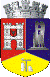 ROMÂNIAJUDEŢUL CLUJCONSILIUL LOCAL AL MUNICIPIULUI DEJStr. 1 Mai nr. 2, Tel.: 0264/211790*, Fax 0264/223260, E-mail: primaria@dej.ro